EL ROSTRO MARIANO DE LA IGLESIAPara descubrir y construir una Iglesia de rostro mariano debemos partir de dos presupuestos: 1) Es una Iglesia que, en su vida y en su pensamiento está inspirada por las actitudes de María. 2) En el Evangelio es donde mejor se reflejan esas actitudes. Con estos dos presupuestos es muy fácil encontrar las características de una Iglesia de rostro mariano. Todo marista se debe sentir invitado a vivirlas y a ponerlas en práctica en su vida.Es una Iglesia que escucha y medita la Palabra de Dios y se alimenta de ella. La Palabra de Dios enriquece su presencia espiritual en el mundo y en la vida de las personas. Escuchar la Palabra significa entrar en el mundo de Dios, desarrollar y consolidar la fe que da sentido a nuestra vida cristiana y marista. Es lo que hizo María. Es una Iglesia misionera que va al encuentro de los hombres et mujeres del mundo de hoy, como hizo María cuando fue a visitar a Isabel. Una Iglesia “en salida” como suele decir el Papa Francisco. La dimensión misionera de la Iglesia es una consecuencia explícita de la meditación y la experiencia de la Palabra de Dios. “Id y predicad la Buena Noticia.”. La presencia de María en el Cenáculo la convierte en “Reina de los Apóstoles”, en el momento preciso en que la Iglesia empieza su misión.  Es una Iglesia eucarística, en el sentido de que en el corazón de la misión de la Iglesia subyace su derecho y su deber de ofrecer a Jesús al mundo de hoy, no sólo por su Palabra, sino también por su Cuerpo y su Sangre. En su visita a Isabel, María le ofrece la certeza de que su Hijo es el Hijo de Dios concebido en su seno. Su cuerpo es Tabernáculo del Señor. En este sentido, en las palabras de Juan Pablo II, María es la mujer eucarística por excelencia y colabora de modo extraordinario en la salvación de mundo.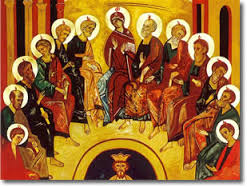 Es una Iglesia que canta y alaba a su Señor. Otra no era la actitud de María al cantar.Es una Iglesia que vive la caridad, y la vive, sobre todo, a favor de los más desfavorecidos. Haciendo eco del lenguaje del Evangelio, los más pobres son los humildes, los que tienen hambre. Son los que María recuerda en su Magnificat.Es una Iglesia portadora de vida, en el sentido de que ofrece al mundo a Aquél que es la vida y continúa dando vida en cualquier tiempo y lugar. Fue la primera tarea de María: en Belén ofrece al mundo, simbolizado por los pastores y los Magos, a Aquél que es la vida. Es una Iglesia sierva que hace del amor y el servicio el centro de su misión, para revelar al mundo la gloria de Dios y llamar a los hombres y mujeres de todos los tiempos a una vida de fe. Es lo que nos enseña María en Caná, donde se muestra atenta a las necesidades de las personas que habían llegado para la boda; y donde, ante todo, transforma el medio ambiente donde se manifiesta la gloria de Dios y la fe de los discípulos .Es una Iglesia materna que acoge en su seno a los hijos concedidos por el Señor. En la persona de Juan, todos somos confiados a María. Su maternidad espiritual alcanza todas las dimensiones del mundo y se hace universal. Incluso en las situaciones más dramáticas de nuestra existencia, como el sufrimiento o la muerte, la Iglesia, inspirada por María que permanece al pie de la Cruz, está llamada a transformarse en rostro materno de Dios para todos los que sufren. 